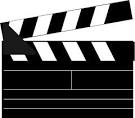 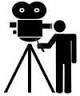 PIERWSZA SPOŁECZNA SZKOŁA PODSTAWOWA W GDYNIZAPRASZA WSZYSTKICH UCZNIÓW KLAS PIĄTYCH I SZÓSTYCH SZKOŁY PODSTAWOWEJ ORAZ UCZNIÓW GIMNAZJUM DO UDZIAŁU W KONKURSIE„NAKRĘĆ ICH NA CZYTANIE”ZADANIEM UCZESTNIKÓW JEST NAKRĘCENIE  ZA POMOCĄ TELEFONU KOMÓRKOWEGO SPOTU REKLAMOWEGO PROMUJĄCEGO CZYTELNICTWO WŚRÓD DZIECI I MŁODZIEŻY.PRZECZYTAJ REGULAMIN, ZAPROŚ DO ZABAWY SWOICH ZNAJOMYCH, NAPISZ SCENARIUSZ I KRĘĆ!!!NA PRACE KONKURSOWE CZEKAMY DO 31 MAJA 2015.